geoCentric™Counter Height SeriesMid Back [geo-MB-CH]Backrest:5" Patented Back Height Adjustment SystemFully Upholstered Dual Curve Backrest (17”w x 19”h)Arms:Options:4” Height Adjustable Arm [4ATAOT]3” Height Adjustable Arm [3ATAOT]4” Height Adjustable Swivel Arm [SWV]Seat:Dual Density Molded Polyurethane FoamEight Ply Hardwood Seat Structure Seat Pan (20”w x 19”d)Tailored Upholstery on Seat Pan Options:Extra Small (17 ½”w x 15 ½d) [XSS]Small Seat (18 ½”w x 17”d) [SS]Standard Seat (20”w x 19”d) [LS]Plus Size (22”w x 19”d) [PS]Extra Long Seat (20”w x 21”d) [XLS]Energy Absorbent Memory Foam [EA]Triple Density Foam (adds ¼” to seat width & depth) [TDF]Non-Tailored Seat Pan [NTS]Pneumatic Lift (Seat Height):200 mm Pneumatic Lift (23 ½” – 30 ¾”) Options:157 mm Pneumatic Lift (19 ¾”-25 ½”) [157MM]267 mm Pneumatic Lift (25 ¾”- 35 ¾”) [267MM]Counter Height Mechanism:Independent Back Angle AdjustmentFixed SeatSeat HeightBase/Glides/Casters: 26" Glass Reinforced Nylon Mid Profile Base 20” Diameter Aluminum, Height Adjustable Footring; 1 ¾” Foot Platform1 ¼” GlidesOptions:Lock-on Urethane Casters [LON]Lock-off Urethane Casters [LOF]Dual Wheel Nylon Casters [NC]Dual Wheel Urethane Casters [UC] Single Wheel Casters [SW]Single Wheel Urethane Casters [SWU]2 ¼” Glides [2G]Additional Options:Air Lumbar [AL]Air Thoracic [AT]Adjustable Headrest [AHR]Thoracic Back Support [THB]Plastic Back Cap – Fabric [PBCMBF]Dedicated Task Mechanism [DT2]Measurements: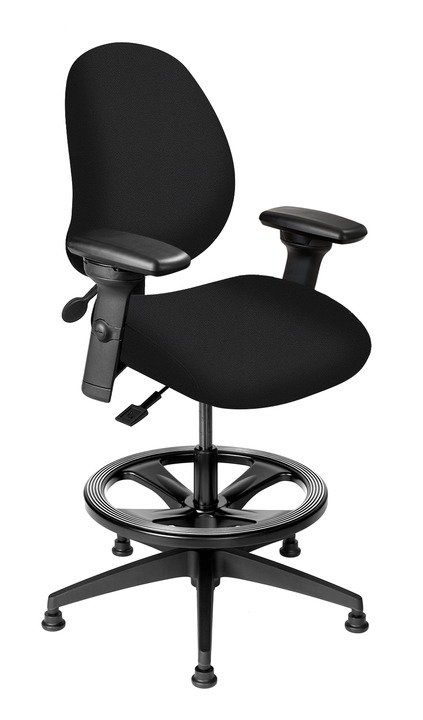 Boxed Weight / Size 52 lbs. / 6.7 cu. ft.